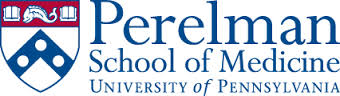 Faculty Self-Assessment of Teaching Evaluations Faculty Name:__________________________________________                  Date:  ___/___/___Use this self-assessment as a guide to reflect on your teaching evaluations. StepAnswer1.Look at your 3-year summary numerical ratings. Then look at your ratings for each of the past three years. Are there differences in the ratings you receivedfrom medical students versus residents?for lectures versus clinical teaching?over the past three years?If there are differences, provide possible explanations.2.Click on the numerical ratings for lecturing medical student (in column evals). This will show you more granular ratings by teaching domain. Then review the comments (click on the word medical students)Are there particular areas rated highly? What are the areas that are rated lower?What are your strengths? What are areas that could be improved?4.Click on the numerical ratings medical student clinical teaching (in column evals). This will show you more granular ratings by teaching domain. Then review the comments (click on word medical students)Are there particular areas rated highly? What are the areas that are rated lower?What are your strengths? What are areas that could be improved? What are your strengths? What are areas that could be improved?5. Click on the numerical ratings for housestaff clinical teaching (in column evals). This will show you more granular ratings by teaching domain. Then review the comments (click on word housestaff)Are there particular areas rated highly? What are the areas that are rated lower?What are your strengths? What are areas that could be improved?6.What is your reaction to your evaluations? How does this data compare to how you thought you were doing? Were there any surprises?7. Were there any internal/external factors/extenuating circumstances that might contribute to these evaluations (i.e. competing clinical/research/administrative responsibilities, personal factors/responsibilities (i.e. personal/family illness, other personal/family issue), burnout/depression8.Based on this information, what, if any, part of your teaching would you like to focus on?